I. OSNOVNA ŠKOLA ČAKOVEC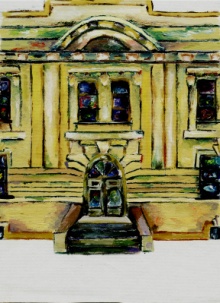 Ulica kralja Tomislava 43Tel. tajništvo - 040/395-157, pedagog - 040/395-279tel/fax ravnatelj - 040/395-278
KLASA: 003-06/17-01/01URBROJ: 2109 -21-09-17-21Čakovec, 15.9.2017.PREDMET: 6. sjednica  Školskog odbora - SAZIV6. sjednica Školskog odbora I. osnovne škole Čakovec održat će se srijedu, 20. rujna 2017. godine s početkom u 18,00  sati u prostorijama škole.Za sjednicu predlažem sljedećiDNEVNI RED:Prihvaćanje zapisnika s 5. sjednice Školskog odboraDonošenje prethodne suglasnosti na zaposlenje pomoćnik/ca učenicima s teškoćama – na određeno nepuno radno vrijeme – 21 sat prema rasporedu sati učenika – 1 izvršiteljaDonošenje prethodne suglasnosti na zaposlenje kuhara/ice  -  na određeno, puno radno vrijeme – 1 izvršiteljIzvještaj o nalazu Prosvjetne inspekcije								Predsjednik Školskog odbora:								Boris Jeđud, v.r.Privitak:1. Zapisnik s 5. sjednice Školskog odbora